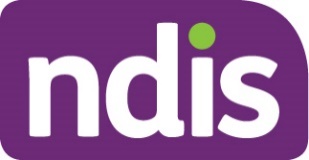 Participant First information formThank you for joining the Participant First engagement initiative. Your feedback will help us to design and deliver better services to you and your families. To help us understand how you can provide feedback, please answer these questions and return the form to us at participant.engagement@ndis.gov.au. We will use the personal information that you provide here to organise engagement opportunities intended to enhance the NDIS. We will not use this information for any other purpose. Feedback methodHow would you like to provide feedback to us? (Select all that apply.)	I want to provide feedback online via email or short surveys, or simple document reviews (Participant Connect) 	I want to provide more detailed feedback in one-to-one or small group discussions around projects within the NDIA (Participant Focus)	I want to work with NDIA project teams and share my experiences to help design a product or policy (Participant Design) Contact details To help us get in touch with you, please provide your contact details.About youWhat is your connection to the NDIS? (Select all that apply.)	I am an NDIS Participant	I am a family member of an NDIS participant 	I am a carer for one or more NDIS participants 	I am a person with a disability, but I am not an NDIS participant 	Other (please list below)What is your age? (Select one option.)	Under 18	18 to 24	25 to 34	35 to 44 	45 to 59	60+Are you of Aboriginal or Torres Strait Islander Decent? (Select one option.)	Yes	No	Prefer not to sayAre you from a culturally or linguistically diverse background? (Select one option.)	Yes	No	Prefer not to sayExperience of disability What is your lived or observed experience of disability? (Select all that apply.)	Acquired Brain Injury	Autism	Cerebral Palsy 	Genetic Conditions 	Hearing Loss	Intellectual Disability 	Multiple Sclerosis 	Neurological Disorder 	Parkinson’s Disease 	Physical Disability  	Psychosocial Disability 	Sensory and/or Speech Disability  	Other (please list below)Areas of interestWhich of the following topics are you interested in or experienced with? (Select all that apply.)	 Access to NDIS	 Planning	 Plan Implementation 	 Supported Independent Living 	 Payment	 Early Childhood Early Intervention	 Culturally and Linguistically Diverse	 Mental Health	 Assistive Technology	 Education	 Employment	 Self-managed Plan	 Agency Managed Plan	 Specialist Disability Accommodation	 Other (please list below)Accessibility requirementsWhat are your accessibility requirements? We will use this information to support your participation in our engagement projects. (Select all that apply.)	 Closed captioning	 Screen reader	 Wheelchair access	 Interpreting services (Auslan)	 Translating and interpreting services (Language other than English)	 Support worker	 Assistance animal	 Other (please list below)Other informationIs there any other information you would like us to know about you?Submitting this formThank you for completing this form to be involved in the NDIA Participant First Engagement Initiative. Please email this form to participant.engagement@ndis.gov.au.For any questions, please contact Kitty Howard, Senior Project Officer, at participant.engagement@ndis.gov.au.Your name:Your email address:Your telephone number:Your city or suburb:Your state or territory:Your preferred contact method: